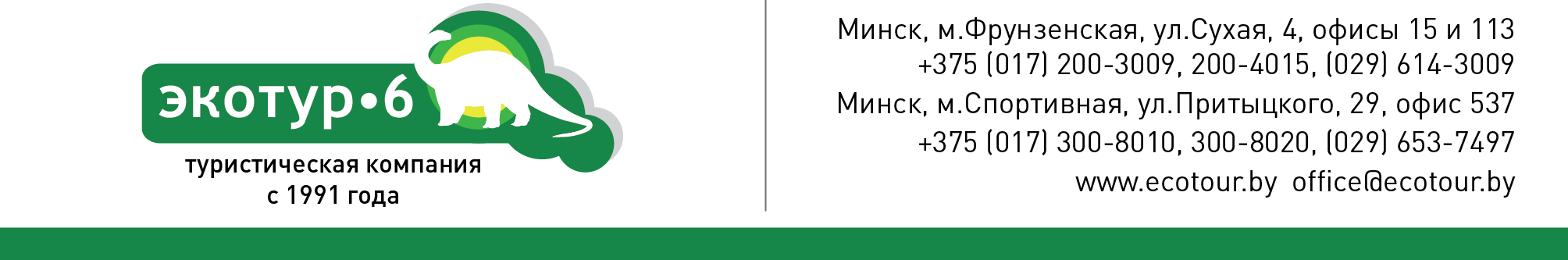 НОВОГОДНЯЯ  МАГИЯ   ШВЕЙЦАРИИДрезден-Рейнский водопад*-Цюрих – Люцерн -НюрнбергЕсли и есть на свете страна, где Новый год до невероятности хорош, сказочен и упоителен, так это, несомненно, красавица-Швейцария! Оказавшись в Цюрихе, Женеве или Люцерне под занавес старого года, приходишь к твёрдому убеждению, что эта знаковая перемена дат была создана явно «с прицелом» на празднование её в Швейцарии — ведь здесь как нигде более чувствуется волшебная атмосфера праздника.ПРИ РАННЕМ БРОНИРОВАНИИ ДО 15.10 РЕЙНСКИЙ ВОДОПАД В ПОДАРОК!!!!!!!Выезд    29.12.2016-03.01.2017Автобус:  Setra, Neoplan, Daf, Vanhool и др. : видео, аудио  Продолжительность тура: 6 дней/1 ночной переездПроживание:  отели 2*-3*  Германии и Швейцарии, Польше Размещение в 2-3-х м. номерах с душ,WCВсе факультативные экскурсии(*) организуются при минимальном количестве 20 человек. Для проведения экскурсий по желанию туриста будет предложено пользование аудиогидом, стоимость наушников на 1 экскурсионный день 2€/чел.Стоимость тура составляет: ( цены указаны в EUR) + туруслуга 90.00 рублей /чел.Оплата осуществляется в белорусских рублях, эквивалентно курсу соответствующей валюты на дату платежа! Программа и курс на www.e6.by  В стоимость тура входит: проезд автобусом туркласса, проживание в отеле, экскурсионное обслуживание (без входных билетов); 5 континентальных завтракаВ стоимость тура не входит: консульский сбор; медицинская страховка, экскурсии за доплату. обязательная оплата городского налога (введенного с 2012 г. в большинстве европейских стран) по программе — от €1Туристическое предприятие оставляет за собой право изменять график поездок по мере комплектации группы, а  также вносить некоторые изменения в программу тура без уменьшения общего объема и качества услуг, осуществлять замену заявленных отелей и ресторанов на равнозначные. Время в пути указано ориентировочное. Предприятие не несет ответственности за задержки, связанные с простоем на границах, пробками на дорогах.1 деньОтправление из Минска в 04:00.Транзит по Польше с остановкой для горячего питания (за допл. 5-7 €/чел). Ночь в транзитном отеле.2 деньЗавтрак. Экскурсия по Дрездену – Театральная площадь с Дрезденской оперой в центре, роскошные строения Цвингера, Резиденция правящей династии Веттинов, «Балкон Европы» - терраса Брюля.  Дрезден в течение семи веков был резиденцией герцогов и королей. Дрезден знаменит своими архитектурными ансамблями, несметными сокровищами музеев, коллекциями живописи. Свободное время.   Ночлег на территории Германии.3 деньЗавтрак. Остановка у Рейнского  водопада. Самый большой водопад в Европе - по количеству низвергаемой вниз воды  ( доплата 10 евро). Переезд в Цюрих – самый большой город Швейцарии, ее экономическая столица, город банков и банкиров.  Обзорная пешеходная экскурсия по старой части города: Собор Гроссмюнстер, винная площадь, холм Линдерхоф, собор Святого Петра, церковь Фраумюстер. улица Банхофштрассе. Свободное время.  Предлагаем посетить традиционный рынок у центрального вокзала — здесь можно купить буквально всё, что душе угодно, и всё это в головокружительной атмосфере новогодних торжеств.Встреча Нового года на улицах Цюриха! Программа празднования: 20:00 -03:00 Фестиваль вокруг бассейна озера Цюрих, с буфетами, барами и живой музыкой на различных площадках.23:59-00:00 Обратный отсчет в Новый год. Праздничный залп и звон колоколов собора возвестит о наступлении Нового года. 00:20 -00:35 Фейерверк.Отъезд в отель в 02:00. Ночлег  в отеле.4 деньЗавтрак. По желанию :  Экскурсия  в Люцерн ( доплата 15 евро)– сердце центральной Швейцарии, ее культурная и туристическая столица. Город живописно расположен на берегу озера Фирвальдштетзе (озера четырех кантонов) и реки Ройс. Обзорная экскурсия включает осмотр старой части города, мостов Каппельбрюке (самый древний деревянный мост в Европе) и Шпрейербрюке, церкви Езуитов и памятника «Умирающий лев».  Переезд в Германию. Ночлег на территории Германии.5 деньЗавтрак. Обзорная экскурсия по Нюрнбергу. «Императорский город - Нюрнберг»: Городская ратуша, Императорский замок, рыночная площадь, церковь Богоматери с часами "Менляйнлауфен", дом-музей Дюрера, соборы св. Себальда и св. Лоренцо. А еще город знаменит как европейская столица игрушек, пряников, единственного в Германии красного пива и знаменитых «братвурст» - нюренбергских сосисок, вкусом которых вы можем насладиться в свободное время.   Вечером выезд в Минск. Ночной переезд.6 день  Транзит по территории Польши, РБ.  Прибытие в Минск ночное.место в 2-3-хместном номереместо в 1-местном номере290370